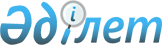 2015 жылғы 30 желтоқсандағы № 743 "Ұлан ауданы әкімінің аппараты" мемлекеттік мекемесінің регламентін бекіту туралы" қаулысының күшін жою туралыШығыс Қазақстан облысы Ұлан ауданы әкімдігінің 2016 жылғы 17 маусымдағы № 375 қаулысы      РҚАО-ның ескертпесі.

      Құжаттың мәтінінде түпнұсқаның пунктуациясы мен орфографиясы сақталған.

      Қазақстан Республикасының 2001 жылғы 23 қаңтардағы "Қазақстан Республикасындағы жергілікті мемлекеттік басқару және өзін-өзі басқару туралы" Заңының 37-бабының 8-тармағына, Қазақстан Республикасының 2016 жылғы 6 сәуірдегі "Құқықтық актілер туралы" Заңының 27-бабына сәйкес, Ұлан ауданының әкімдігі ҚАУЛЫ ЕТЕДІ:

      1. 2015 жылғы 30 желтоқсандағы № 743 "Ұлан ауданы әкімінің аппараты" мемлекеттік мекемесінің регламентін бекіту туралы" (нормативтік құқықтық акт тіркеу тізімінде 4369 нөмірімен 2016 жылғы 29 қаңтарда тіркелген, аудандық "Ұлан таңы" газетінің 2016 жылғы 5 ақпандағы № 6 санында жарияланған) қаулысының күші жойылсын. 

      2. Осы қаулының орындалуын бақылау аудан әкімі аппаратының басшысы Н. Абдыкаримовқа жүктелсін.


					© 2012. Қазақстан Республикасы Әділет министрлігінің «Қазақстан Республикасының Заңнама және құқықтық ақпарат институты» ШЖҚ РМК
				
      Ұлан ауданының әкімі

Д. Батырбаев
